Приложение 4Информационная карта кандидата на участие в муниципальном профессиональном конкурсе «Учитель года города Красноярска – 2018»Плёнкина Анастасия Игоревна______________________________________________________(фамилия, имя, отчество)_____________________Красноярск__________________________(город, район)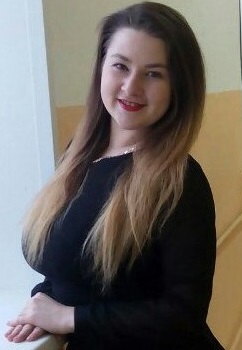 1. Общие сведения1. Общие сведенияНаселённый пунктКрасноярскДата рождения (день, месяц, год)07.06.1991Место рожденияКрасноярскАдрес личного Интернет-ресурса, где можно познакомиться с участником и публикуемыми им материалами-Адрес школьного сайта в Интернетеsch36.ucoz.ru 2. Работа2. РаботаМесто работы (полное наименование общеобразовательной организации в соответствии с её уставом)Муниципальное бюджетное общеобразовательное учреждение «Средняя школа №36»Занимаемая должность (наименование в соответствии с записью в трудовой книжке)Учитель начальных классовПреподаваемые предметы, учебная нагрузкаРусский язык, литературное чтение, математика, окружающий мир, технология, изобразительное искусс                   тво, загадки природы.Классное руководство в настоящее время, в каком классе1 класс, 3 классОбщий трудовой стаж(полных лет на момент заполнения анкеты)8 летОбщий педагогический стаж(полных лет на момент заполнения анкеты)4 года   Дата установления   квалификационной категории (в соответствии с записью в трудовой книжке)-Почётные звания и награды (наименования и даты получения в соответствии с записями в трудовой книжке)17.02.2016г – Благодарность за организацию и участие в Российском семинаре учителей нач.классов «Организация работы детей с ОВЗ»23.11.2016г – Благодарность за подготовку и проведение городского семинара по инклюзивному образованию «Обучение детей с ОВЗ»Послужной список (места и сроки работы за последние 10 лет)МБОУ СШ №86 2013-2017ггПреподавательская деятельность по совместительству (место работы и занимаемая должность)-3. Образование3. ОбразованиеНазвание и год окончания организации профессионального образованияКрасноярский государственный педагогический университет им. В.П.Астафьева2012 год.Специальность, квалификация по дипломуУчитель начальных классовДополнительное профессиональное образование за последние три года (наименования дополнительных профессиональных программ, места и сроки их освоения)24.02.15 – 05.03.2015 г. – Программа «Реализация требований ФГОС НОО» (Красноярский краевой институт повышения квалификации и профессиональной переподготовки работников образования)9.02.17-18.02.17 – Программа «Организация образовательной деятельности в контексте ФГОС обучающихся с умственной отсталостью (интеллектуальными нарушениями) и ФГОС начального общего образования обучающихся с ограниченными возможностями здоровья» (Красноярский краевой институт повышения квалификации и профессиональной переподготовки работников образования)Знание иностранных языков (укажите уровень владения)Английский (базовый)Учёная степень-Название диссертационной работы (работ)-Основные публикации (в т. ч. книги)-4. Общественная деятельность4. Общественная деятельностьУчастие в общественных организациях (наименование, направление деятельности и дата вступления)-Участие в деятельности управляющего совета общеобразовательной организации-Участие в разработке и реализации муниципальных, региональных, федеральных, международных программ и проектов(с указанием статуса участия)-5. Семья5. Семья6. Досуг6. ДосугХоббиЧтение книг, вязание, кулинария.Спортивные увлеченияАэробика.Сценические талантыАктерское мастерство.7. Контакты7. Контакты